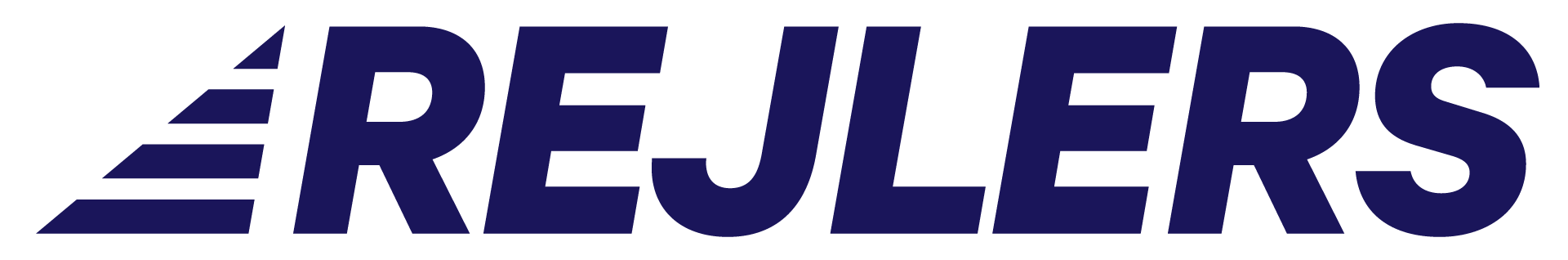 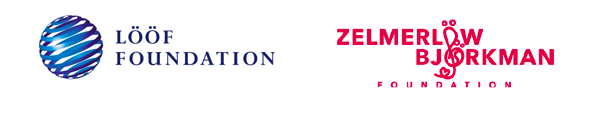 Pressmeddelande 2018-03-21Lööf Foundation, ZB Foundation och Rejlers bygger tillsammans mödravårdsklinik i KenyaNu startar Lööf Foundation, Zelmerlöw & Björkman Foundation och Rejlers ett gemensamt välgörenhetsprojekt. En mödravårds- och hälsoklinik i Ngong, förort till Nairobi, Kenya. Initiativtagare är Sophie Lööf, ordförande i stiftelsen Lööf Foundation som driver välgörenhetsprojekt i tolv länder. När Sophie började planera för en mödravårdsklinik förstod hon att projektet skulle bli både omfattande och resurskrävande. Hon sökte därför samarbetspartners och kom i kontakt med Zelmerlöw & Björkman Foundation, en stiftelse som drivs av artisten Måns Zelmerlöw och tennisstjärnan Jonas Björkman. Stiftelsen har verksamhet i Kenya, Sydafrika och Uganda. I Kenya har de etablerad en skola och ett internat för föräldralösa flickor och i anslutning dit kommer hälsokliniken att byggas.  – Det betyder ju mycket för vår kommande klinik att det finns en upparbetad verksamhet bredvid, eftersom det då är en känd och naturlig samlingsplats dit människor söker sig, säger Sophie Lööf.Mödravårdskliniken ska vara ett centrum för hälsa med mycket fokus på mödravård (MVC) och barnavård (BVC). Dessutom ska det finnas en ungdomsmottagning som jobbar i preventivt syfte. Man ska även här kunna föda barn på ett tryggt sätt. - Vi vill att kliniken ska kunna erbjuda en helhet när det gäller hälsa för mödrar, barn och även ungdomar, att de får kunskap i preventivt syfte. Därför är det viktigt att det också ingår en ungdomsmottagning, säger Måns Zelmerlöw. 

- Hos Rejlers är en hälsosam existens i alla avseenden prioriterat, oavsett om det gäller att skapa affärsnytta, samhällsnytta eller en sund och hälsofrämjande livstillvaro. Därför är vi glada att kunna bidra till byggandet av mödravårds- och hälsokliniken i Kenya, säger Lisa Rejler.  Kliniken ska bemannas med inhemsk vårdpersonal, men Sophie hoppas även kunna locka någon från hembygden Skaraborg att arbeta i Kenya. För att själv förkovra sig inom ämnet har hon praktiserat, både dag- och nattskift, på BB Skövde. Där har hon lärt sig att de viktigaste sakerna för att rädda liv vid barnafödande är: blodstoppande mediciner, god hygien samt antibiotika och sedan arbeta med vaccinationer medans barnen växer upp. –Jag har lärt mig mycket om barnavård och mödravård under de här veckorna. Vi kommer inte att kunna hålla samma höga svenska standard i Kenya, vi siktar på att erbjuda en god bassjukvård, säger Sophie Lööf som räknar med att kliniken ska öppna under oktober 2018.Om Lööf Foundation
Lööf Foundation vill bidra till andras utveckling och välbefinnande, både lokalt och globalt. I detta ingår att främja vård och utbildning av barn och ungdomar, och även stöd i miljö- och sociala frågor. Lööf Foundation förvaltas och representeras av en styrelse som är baserad i Gullspång. Styrelsen består av Sophie Lööf som är ordförande och delägare av familjeföretaget Partex Marking Systems AB, TorBjörn Lööf, även han delägare i Partex och Mikael Persson,vd för Partex koncernen. http://www.looffoundation.org/Om Zelmerlöw & Björkman Foundation 
Zelmerlöw & Björkman Foundation bedriver insamling för att skapa en bättre framtid för utsatta barn och ungdomar. Stiftelsen grundades 2013 av Måns Zelmerlöw efter ett besök i Sydafrika. Jonas Björkman blev en partner i stiftelsen. I dag finansierar stiftelsen tack vare bidragsgivare fyra skolor och en femte är på gång.  Stiftelsen bekostar lärare, skolmat, skoluniformer och bygger brunnar för att förse eleverna med rent vatten. https://www.zbfoundation.se/Om RejlersRejlers är en av Nordens stora teknikkonsulter. 2 000 experter som arbetar med projekt och IT-lösningar inom bygg och fastighet, energi, industri och infrastruktur. Hos oss möter du specialiserade ingenjörer med bredd, spets och inte minst energi som skapar resultat. Vi finns idag på 80 orter runt om i Sverige, Finland och Norge. We design your future. Today.www.rejlers.com/se För mer information:Sophie Lööf, ordförande Lööf FoundationTel: 070-293 6111E-post: sophie@nordfasinvest.seKasper Skarrie, generalsekreterare Zelmerlöw & Björkman FoundationTel: 070-663 6655E-post: kasper@zbfoundation.se

Lisa Rejler, tf kommunikationschef / IR & CSR-chef RejlersE-post: lisa.rejler@rejlers.se0703-99 08 06